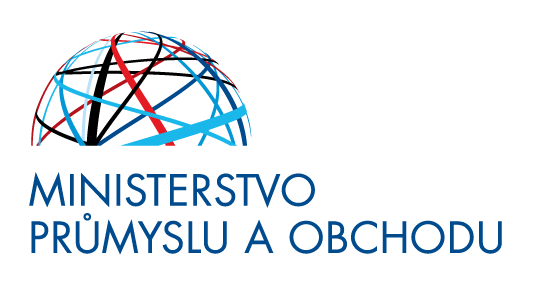 TISKOVÁ ZPRÁVAPraha, 28. června 2021
Obchůdek 2021+ pomůže podnikatelům i obyvatelům venkovaVláda schválila dotační program Obchůdek 2021+ z dílny Ministerstva průmyslu a obchodu (MPO). Pomůže malým koloniálům na venkově. Provozovatelé prodejen s potravinami a smíšeným zbožím v obcích do 1 000 obyvatel (resp. do 3 000 obyvatel, kdy v jednotlivých částech obce nežije víc než 1 000 lidí) v něm budou moci dostat finanční podporu na provoz až 100 000 Kč. Právě obchody bývají přirozeným centrem venkova a právě dostupnost služeb rozhoduje o tom, kde lidé bydlí.      Podporu z programu Obchůdek 2021+ bude možné využít ve všech krajích České republiky kromě hlavního města Prahy. „Maximální dotace z programu Obchůdek 2021+ pro jeden koloniál za jeden rok bude 100 tisíc Kč, rámcový program bude fungovat na principu výzev pro kraje. První MPO vyhlásí letos, poslední v roce 2025,“ říká vicepremiér a ministr průmyslu a obchodu Karel Havlíček a dodává: „V praxi to bude znamenat, že se žadatel o dotaci bude obracet na kraj, v kterém se malá prodejna nachází a bude to právě kraj, který bude finanční podporu poskytovat.“ Pro rok 2021 je aktuální rozpočet programu 39 milionů Kč, do roku 2025 se nyní počítá s celkovou částkou 156 milionů Kč.   „Nejdůležitějším aspektem programu OBCHŮDEK 2021+ je nalezení konsenzu mezi MPO a kraji, které budou finanční prostředky poskytovat konkrétním maloobchodníkům. Kraje a starostové vesnic budou garancí toho, že se podpora dostane přímo těm subjektům, které ji nejvíce potřebují a kde bude nejvíce přínosná. Důležitost venkovských prodejen a jejich udržení potvrdila i pandemická situace, kdy lidé žijí na vesnici ocenili možnost nákupů přímo v místě jejich bydliště,“ přibližuje situaci na venkově ředitel odboru podnikatelského prostření a obchodního podnikání MPO Pavel Vinkler. „Oceňuji velmi profesionální úroveň spolupráce Ministerstva průmyslu a obchodu na přípravě podpůrného programu Obchůdek 2021+. Nepochybně podpoří nejen malé podnikatele, kteří provozují maloobchodní prodejny, ale také posílí občanskou vybavenost na venkově,“ popisuje svůj náhled předseda představenstva Asociace českého tradičního obchodu Pavel Březina.„Chci poděkovat MPO, že k přípravě zmiňovaného programu přizvalo i zástupce obcí a především, že naše připomínky byly zohledněny a zapracovány do programu. Jedná se o první program, kdy je podpora zaměřena přímo na provozní náklady obchodníků. To určitě významně přispěje k udržení prodejen na venkově. Na obchod musí být nahlíženo, jako na základní službu, a tak k němu musí být přistupováno. Myslím, že právě OBCHŮDEK 2021+ je vykročením tím správným směrem,“ doplňuje starosta obce Vysočina a člen předsednictva Sdružení místních samospráv Tomáš Dubský. „Velice děkuji všem zúčastněným za vytvoření dotačního programu OBCHŮDEK 2021+ na podporu venkovských prodejen,“ uzavírá náměstek hejtmana Jihočeského kraje Pavel Hroch. Program Obchůdek 2021+ bude financován ze státního rozpočtu ČR. Fungovat bude tak, že MPO vyhlásí výzvu, kraje si požádají o podporu z ní, MPO krajskou žádost vyhodnotí a pokud bude vše v pořádku, vydá rozhodnutí o poskytnutí dotace. Zájemci o dotaci se budou obracet na kraje, které pomoc nejprve předfinancují ze svého a o proplacení dotace si požádají ex post v rámci rozpočtového roku. Pomoc z programu bude sloužit na provozní náklady malých koloniálů, například z ní bude možné hradit mzdy zaměstnanců, nájem, vytápění, osvětlení, ochranné pomůcky aj.